НАКАЗПО ГАННІВСЬКІЙ ЗАГАЛЬНООСВІТНІЙ ШКОЛІ І-ІІІ СТУПЕНІВПЕТРІВСЬКОЇ РАЙОННОЇ РАДИ КІРОВОГРАДСЬКОЇ ОБЛАСТІвід 23 травня 2019 року                                                                                               № 124с. ГаннівкаПро участь у обласному етапі Всеукраїнської дитячо-юнацькоївійськово-патріотичної гри «Сокіл» («Джура»)На виконання листа начальника відділу освіти райдержадміністрації від 21.05.2019 року № 01-35/131/1 «Про участь у обласному етапі Всеукраїнської дитячо-юнацької військово-патріотичної гри «Сокіл» («Джура») »НАКАЗУЮ:Відрядити ЯНИШИНА Валерія Миколайовича, завідувача Іскрівської загальноосвітньої школи І-ІІІ ступенів, філії Ганнівської загальноосвітньої школи І-ІІІ ступенів, БАРАНЬКО О.О., вчителя Іскрівської загальноосвітньої школи І-ІІІ ступенів, філії Ганнівської загальноосвітньої школи І-ІІІ ступенів та рій-учасників (список додається) Іскрівської загальноосвітньої школи І-ІІІ ступенів, філії Ганнівської загальноосвітньої школи І-ІІІ ступенів для участі в ІІ (обласному) етапі Всеукраїнської дитячо-юнацької військово-патріотичної гри «Сокіл» («Джура») з 25  по 29 травня 2019 року на базу комунального закладу «Світловодська загальноосвітня санаторна школа-інтернат І-ІІІ ступенів № 2 Кіровоградської обласної ради» у м. Світловодськ.Відповідальність за збереження життя і здоров'я учнів покласти на ЯНИШИНА В.М., завідувача Іскрівської загальноосвітньої школи І-ІІІ ступенів, філії Ганнівської загальноосвітньої школи І-ІІІ ступенів та БАРАНЬКО О.О., вчителя Іскрівської загальноосвітньої школи І-ІІІ ступенів, філії Ганнівської загальноосвітньої школи І-ІІІ ступенів.Заступнику завідувача з навчально-виховної роботи Іскрівської загальноосвітньої школи І-ІІІ ступенів, філії Ганнівської загальноосвітньої школи І-ІІІ ступенів БОНДАРЄВІЙ Н.П. забезпечити явку супроводжуючих та учасників в ІІ (обласному) етапі Всеукраїнської дитячо-юнацької військово-патріотичної гри «Сокіл» («Джура») з 25 по 29 травня 2019 року на базу комунального закладу «Світловодська загальноосвітня санаторна школа-інтернат І-ІІІ ступенів № 2 Кіровоградської обласної ради» у м. Світловодськ.Витрати на проїзд учасників у ІІ (обласному) етапі Всеукраїнської дитячо-юнацької військово-патріотичної гри «Сокіл» («Джура»), відрядження ЯНИШИНА В.М., БАРАНЬКО О.О. віднести за рахунок закладу, де вони навчаються та працюють.Контроль за виконанням даного наказу покласти на завідувача Іскрівської загальноосвітньої школи І-ІІІ ступенів, філії Ганнівської загальноосвітньої школи І-ІІІ ступенів ЯНИШИНА В.М. Директор школи                                                                                          О.КанівецьЗ наказом ознайомлені:                                                                          В.ЯнишинО.БаранькоН.БондарєваДодаток до наказу директора школи від 23.05.2019 року № 124СПИСОКрою-учасника ІІ обласного етапу Всеукраїнської дитячо-юнацької військово-патріотичної гри «Сокіл» («Джура»)№з/пПрізвище, ім'я та по батькові учасника командиЧисло, місяць, рік народженняКласКерівник команди1Біла Яна Дмитрівна19.10.20039Янишин В.М.2Шеремет Богдан Анатолійович04.11.2004Янишин В.М.3Баранько Віталій Вікторович12.05.20049Янишин В.М.4Павловський Олексій Володимирович05.04.20049Янишин В.М.5Вердієв Роман Борисович11.07.20049Янишин В.М.6Павловська Аліна Володимирівна10.01.200310Янишин В.М.7Сімкович Олена Віталіївна21.06.200310Янишин В.М.8Мельник Анастасія Володимирівна02.02.200310Янишин В.М.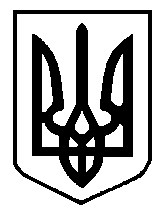 